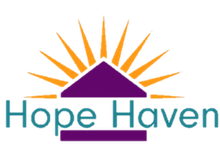 Dear Volunteer,Thank you for interest in volunteering at Hope Haven. We are always excited to welcome community members who are truly passionate about impacting the lives of the women, men, and children we serve through our programs and services. There are many ways for volunteers at Hope Haven, and we will work with you to find the right volunteer opportunity that will truly impact your experience at Hope Haven. Whether it be serving in our Emergency Shelter, sorting in-kind donations, speaking at public events, or one of the many other ways you can be involved, we know that this experience will be the chance to connect with the mission of Hope Haven.To begin serving as a volunteer at Hope Haven, the following must be completed before you begin training:Volunteer ApplicationBackground Check (Family Care Safety Registry)In-Person and/or Phone InterviewOnce you have completed the Volunteer Application and the Background Check document, please submit both documents to Jenna Neumann at Jenna.Neumann@hopehavenofcasscounty.org or mail these documents to 200 North Oakland, Harrisonville, MO 64701. If you have any questions about the process, please do not hesitate to reach out. We would be happy to answer any questions you may have. Many Thanks,Jenna NeumannExecutive Director816-380-2833Volunteer ApplicationGeneral Information:First Name			Middle Initial			Last Name			Date of BirthAddress			City				State				ZipHome Phone			Cell Phone			Email AddressEmergency Contacts:Name				Phone Number			RelationshipName				Phone Number			RelationshipCurrent Employer:Company Name				Position/Title			Work PhoneAddress			City				State				ZipEmail Address				Are you a survivor of domestic violence, sexual violence, or rape (Optional)? Yes		 No		 Prefer Not to SayAre you currently, or have you been, a resident of Hope Haven in the past three years?  Yes		 NoGender (Optional): Male		  Female		 Transgender Prefer to Self-Describe _____________ Prefer Not to SayEthnicity (Optional): American Indian or Alaska Native	  Asian		 Black or African American Native Hawaiian and/or Pacific Islander  Caucasian Prefer Not to SayDays Available: Monday	 Tuesday	 Wednesday    Thursday      Friday      Saturday      Sunday  Preferred Shifts: One Shift Per Week	 Two Shifts Per Week		 One Shift Per Month Two Shifts Per Month	 Between (8:30am – 12:30pm)	 Between (12:30pm – 4:30pm) Between (4:30pm – 8:30pm)Check All Areas of Interest: Answering Crisis Line		  Assisting with Childcare		 Transporting Clients Sorting/Organizing Donations	  Fundraising/Special Events	 Building Maintenance Helping with Grocery Shopping	  General Office Work		 Cleaning/Housekeeping Assisting with Court Advocacy	  Painting/Repairs			 Assisting with Marketing Hosting 3rd Party Event		  Financial Donation		 Sponsoring an Event Other __________________________Personal References:Name				Phone Number			RelationshipName				Phone Number			RelationshipName				Phone Number			RelationshipHave you ever been convicted of a misdemeanor or felony? Yes		 NoIf you answered “Yes,” please explain why (Note: A conviction does not mean that you will not be considered for a volunteer position).Ensuring the safety of Hope Haven residents is crucial.  I understand that my acceptance as a volunteer with Hope Haven is subject to a favorable and routine inquiry of law enforcement records.  I do attest that the information I have provided is true to the best of my knowledge.  I understand that the provision of false information is grounds for my immediate dismissal from Hope Haven’s Volunteer Program.  Applicant Signature							DateFamily Safety Care RegistryName							Social Security Number		Gender: Male		  Female		 Transgender Prefer to Self-Describe _____________ Prefer Not to SayEthnicity (Optional): American Indian or Alaska Native	  Asian		 Black or African American Native Hawaiian and/or Pacific Islander  Caucasian Prefer Not to SaySteps to Register:Go to http://health.mo.gov/safety/fcsr/Click “Register Online”Click “Is A Person Registered”Enter your information to make sure you are not already registered.Click “Search”Enter Employer InformationComplete RegistrationEmail Jenna.Neumann@hopehavenofcasscounty.org when complete.I authorize the release of any criminal history record information to the requestor.  The purpose of this record check is for employment or volunteering at Hope Haven of Cass County.Applicant Signature							DateConfidentiality AgreementHope HavenThe safety and security of all residents, participants, employees and volunteers at Hope Haven is critical.  As a person who will be volunteering at Hope Haven of Cass County we require that all information that you learn about this organization or the people here be treated confidentially. Discussing any information with people outside the shelter can destroy the bond of trust between the participants and Hope Haven of Cass County, will undermine our services and be considered a breach of confidentiality.   A breach of confidentiality consists of but is not limited to:Revealing the location/address of Hope Haven of Cass CountyRevealing the identities, histories or situations of residents or program participantsRevealing identities of staff members, volunteers or other people one may come in contact with while on Hope Haven premisesRevealing the residents’ phone number or contact information to anyoneA breach of confidentiality is a serious breach of trust and of one’s ethical responsibility.  Such an action could seriously jeopardize the safety of anyone affiliated with Hope Haven of Cass County.  Any breach of confidentiality will result in the termination of your volunteer participation.By my signature, I agree not to divulge any information deemed confidential during and/or after establishing a formal relationship with Hope Haven of Cass County.Applicant Name			Applicant Signature				Date